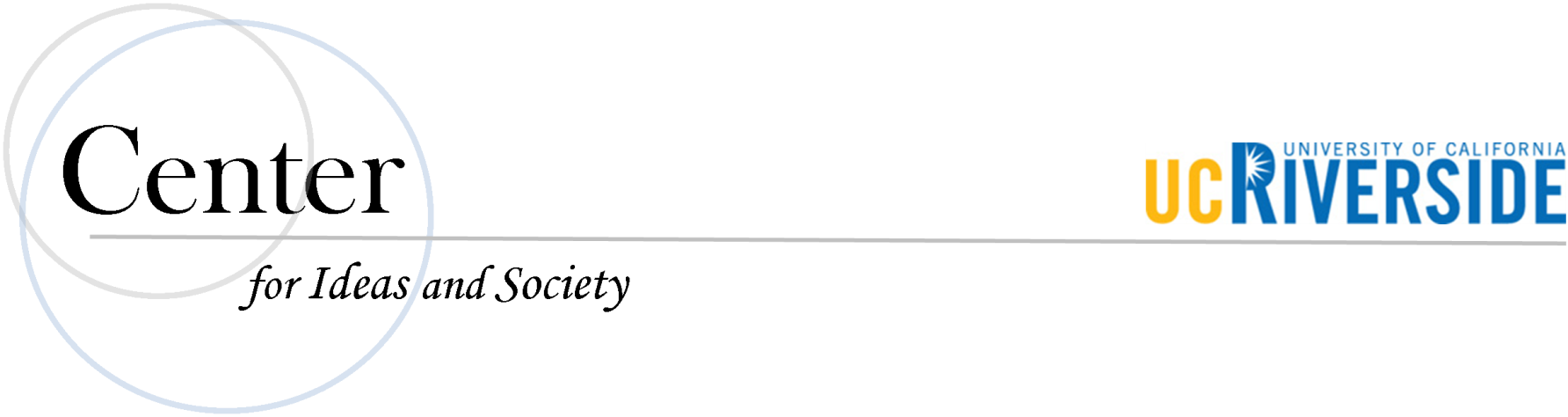 2016-17 CIS Senior Fellow AwardsInformation for ProposersThe Center for Ideas and Society is an interdisciplinary research center advancing humanistic studies and creativity at UC Riverside through fellowships, research workshops, collaborative projects and public events. The Center seeks to foster inquiry from multiple perspectives and disciplines and to further more robust and nuanced understandings of topics than is frequently possible within traditional disciplinary vocabularies, categories, and self-descriptions. The Center is also committed to disseminating the results of its programs to the Riverside community and beyond.   Award DetailsThis Call is open to Associate and Full UCR CHASS professors. The Center for Ideas and Society seeks  to appoint three (3) CIS Senior Fellows for a three year term to begin July 1 2016. Each CIS Senior Fellow will receive $2000 per year in research funds to facilitate a proposed research agenda that will be the focus during the 3-year appointment. Funds may be used for research-related travel, research assistance and support for participation in professional meetings. Funds may not be used for course buy-outs, summer salary or professional society fees. CIS Senior Fellows will be expected to participate in the life of the Center, including attending Center events, meeting with Mellon Mays Undergraduate Fellows at least once a year and offering at least one public lecture during the term of the appointment. The Center will provide administrative support for the award, an office or meeting space as needed, and promotion of the project on its website and social media.Proposal PreparationThe proposal must contain the following elements:Completed Application Cover Sheet, including a title for the research and a brief abstract (up to 250 words). A Research Narrative (5 page maximum single-spaced, in at least 12 point font, with 1 inch margins.) The research narrative should include:An overview of the goals, objectives and approach of the research the Fellow intends to complete during the three-year term. The anticipated contribution of the research to the applicant’s field.Short CV (2 pages maximum).Information about any current and pending extramural funding, including project title, granting agency and  dates and amount of award.A Budget Narrative that forecasts how the award may be spent to further the research goals.Guidelines for the Evaluation of ProposalsThe importance of the questions, issues or problems the research seeks to address.The capacity of the project to enhance or develop insights into or an understanding of these questions, issues or problems.The appropriateness, effectiveness and feasibility of the proposed approach or research methods.The ability of the applicant to complete or make headway on the research. The inclusion of a realistic timetable that includes milestones.The appropriateness and effectiveness of the proposed dissemination methods.Application Deadlines and ProceduresAwards are made based on the recommendation of the CIS Advisory Committee. Peter Graham (Philosophy)Rickerby Hinds (Theatre, Film & Digital Production)Jennifer Hughes (History)Jeanette Kohl (History of Art)Benjamin Liu (Hispanic Studies)Yolanda Moses (Anthropology)Rick Redak (Entomology)Susan Zieger (English)The deadline for submission of proposals is Monday, February 15, 2016.  All proposal documents should be combined in a single PDF and emailed to cis@ucr.edu, subject line “CIS Senior Fellow-[YourLastName]”.For further information, please call  Renee DeGuire  at (951) 827-1556.UCR Center for Ideas and Society	Date Rec’d:CIS Senior Fellow Awards	Acknowledge Receipt:Application Cover Sheet	Funding:Title of Proposed Project:	Total Project Budget:		Funds Requested from CIS:	 FacultyApplicant:		Phone:	 Rank/Department:		E-mail:	Abstract (approx. 250 words) on the overall research topic or theme, including project goals and methodology. The abstract will be used in the review of the proposal and will be included in future publicity and the Center’s Annual Report.Attach the research narrative, CV, budget narrative and information on any additional funding on separate sheets.  Refer to the instructions for further details.I agree to accept responsibility for the conduct of the project and to provide the required reports and information if a grant is awarded as a result of this application.Organizer’s Signature:		 Date:			